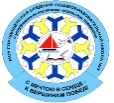 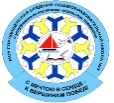 Дата 25.11.2019.Начало: 12.00 мск.Окончание: 13.20 мск.Сценарий проведения сеанса видеоконференцсвязипо теме «Межрегиональный творческий семейный конкурс "Не изменяя традициям!" для обучающихся и их родителей»Формат сеанса – конкурсДействиеАктивная студияВыступающийВыступающийВремяУстановление соединения.                                                                                11.30-12.00                                                                                11.30-12.00                                                                                11.30-12.00                                                                                11.30-12.00Открытие конференции Открытие конференции Открытие конференции Открытие конференции Открытие конференции Проверка связи, представление аудиторий.5 мин.Фонд поддержки образованияФедоров Алексей Константинович, Первый заместитель Президента Фонда, руководитель Программы «Гимназический союз России»Федоров Алексей Константинович, Первый заместитель Президента Фонда, руководитель Программы «Гимназический союз России»12.00-12.05Начало видеоконференцсвязиНачало видеоконференцсвязиНачало видеоконференцсвязиНачало видеоконференцсвязиНачало видеоконференцсвязиI этап. ВступлениеI этап. ВступлениеI этап. ВступлениеI этап. ВступлениеI этап. ВступлениеПредставление студии и темы сеанса.Актуализация темы сеанса ВКС, постановка целей и задач.3 мин.МБОУ ГСШ № 3 р.п. Городище Волгоградской областиМБОУ ГСШ № 3 р.п. Городище Волгоградской областиЗимарина Ольга Владимировна, директор МБОУ ГСШ № 3, Почетный работник общего образования РФ12.06-12.09Открытие Межрегионального творческого семейного конкурса «Не изменяя традициям!» для обучающихся и их родителей (законных представителей).Представление участников конкурса4 мин.МБОУ ГСШ № 3 р.п. Городище Волгоградской областиМБОУ ГСШ № 3 р.п. Городище Волгоградской областиТолмачева Елена Викторовна, к.п.н., учитель географии МБОУ ГСШ № 312.10-12.14II этап. Основная часть. II этап. Основная часть. II этап. Основная часть. II этап. Основная часть. II этап. Основная часть. Конкурная работа.ФГКОУ СОШ №8 им.850-летия г. Москвы г. СевастопольФГКОУ СОШ №8 им.850-летия г. Москвы г. СевастопольУчастники конкурса12.15-12.25Вся семья за ЗОЖ!МКОУ «Быковская средняя школа №1 имени Героя России Арефьева Сергея Анатольевича»МКОУ «Быковская средняя школа №1 имени Героя России Арефьева Сергея Анатольевича»Гудименко Марина Владимировна, Гудименко Алексей Алексеевич, Гудименко Елизавета, учащаяся 9 а класса,Гудименко Тимофей, учащийся 4 «а» класса.12.25-12.35«Здоровая семья - здоровая нация!»(Руководитель команды: Чумаченко Елена Александровна, воспитатель дошкольной ступени)МАОУ «Лицей» Городского округа город Урюпинск Волгоградской областиМАОУ «Лицей» Городского округа город Урюпинск Волгоградской областиСердюкова Ирина Анатольевна,
Сердюков Георгий Константинович12.35-12.45«Семья – это счастье, семья – это дом!»МБОУ ГСШ № 3 р.п. ГородищеМБОУ ГСШ № 3 р.п. ГородищеТырина Анна Анатольевна, Тырин Иван, обучающийся 8 а класса, Тырин Кирилл, обучающийся 3 б класса12.45-12.55«Мама, папа, я – универсальная семья!»МБОУ ГСШ № 3 р.п. ГородищеМБОУ ГСШ № 3 р.п. ГородищеКрупин Алексей Викторович,Крупина Юлия, обучающаяся 3 б класса12.55-13.05III этап. Педагогическая дискуссияIII этап. Педагогическая дискуссияIII этап. Педагогическая дискуссияIII этап. Педагогическая дискуссияIII этап. Педагогическая дискуссияОбмен мнением, предложения, рекомендации, вопросы организатору межрегиональных конкурсов.4 мин.МБОУ ГСШ № 3 р.п. Городище Волгоградской областиМБОУ ГСШ № 3 р.п. Городище Волгоградской областиОУ – участники конкурса13.06-13.10IV этап. ЗаключениеIV этап. ЗаключениеIV этап. ЗаключениеIV этап. ЗаключениеIV этап. ЗаключениеОтветы студии – организатора на вопросы участников видеоконференции. Заключительное слово.4 мин.МБОУ ГСШ № 3 р.п. Городище Волгоградской областиМБОУ ГСШ № 3 р.п. Городище Волгоградской областиЗимарина Ольга Владимировна, директор, Почетный работник общего образования13.11-13.15Заключительное слово, подведение итогов.4 мин.Фонд поддержки образованияФонд поддержки образованияФедоров Алексей Константинович Первый заместитель Президента Фонда, руководитель Программы «Гимназический союз России»,участники сеанса присутствующие в студии.13.16-13.20